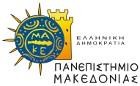 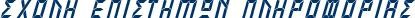 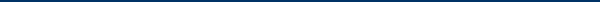                                       ΑΙΤΗΣΗ ΑΝΑΣΤΟΛΗΣ ΣΠΟΥΔΩΝΣΤΟΙΧΕΙΑ ΦΟΙΤΗΤΗΕπώνυμο: ....................................................Προς τηνΘεσσαλονίκη, ..........................Όνομα: .........................................................Πατρώνυμο:................................................Τηλ.: ...............................................................Κινητό: ...........................................................ΑΡ. ΜΗΤΡΩΟΥ………………………………..Email (ακαδημαϊκό) .......................................(@uom.edu.gr)Email (προσωπικό-προαιρετικά)...................................................................... ΣΤΟΙΧΕΙΑ ΤΑΥΤΟΤΗΤΑΣΑριθμός ....................................Ημ/νία Έκδοσης........................Αρχή Έκδοσης..........................Γραμματεία του Τμήματος Εφαρμοσμένης Πληροφορικής της Σχολής Επιστημών Πληροφορίας του ΠΑΝΕΠΙΣΤΗΜΙΟΥ ΜΑΚΕΔΟΝΙΑΣΠαρακαλώ να εγκρίνετε τη διακοπή (αναστολή) της φοίτησής μου , ως εξής * : - ΓΙΑ 1 ΕΤΟΣ, από το (χειμερινό  ή   εαρινό) εξάμηνο ακαδ.έτους …………………. - ΓΙΑ 2 ΕΤΗ, από το (χειμερινό ή  εαρινό ) εξάμηνο ακαδ.έτους …………………. για λόγους*  (αναφέρατε συνοπτικά )…………………………………………………………..…………………………………………………………….……………………………………………………………….(επισυνάπτω τα σχετικά δικαιολογητικά)Παρακαλώ να δεχτείτε το αίτημά μου για άρση** της διακοπής (αναστολής) φοίτησής μου, προκειμένου να συνεχίσω τις σπουδές μου.Ο αιτών / Η αιτούσα(Υπογραφή)*οι φοιτητές/τριες που δεν έχουν υπερβεί το ανώτατο όριο φοίτησης , έξι (6) έτη «4 έτη +2 έτη=6 έτη)», μπορούν να διακόψουν τη φοίτησή τους για χρονική περίοδο που δεν υπερβαίνει τα δύο (2) έτη, υποβάλλοντας αίτηση στη Γραμματεία του Τμήματος και επισυνάπτοντας όλα τα σχετικά δικαιολογητικά αρμόδιων δημόσιων αρχών ή οργανισμών, από τα οποία αποδεικνύονται σοβαροί λόγοι υγείας του αιτούντος ή συγγενών του μέχρι και δευτέρου βαθμού εξ αίματος, λόγοι στράτευσης ή σοβαροί οικονομικοί λόγοι.Σύμφωνα με απόφαση της Κοσμητείας της Σχολής οι φοιτητές μπορούν να διακόψουν τη φοίτησή τους για άρτιο αριθμό εξαμήνων.**Άρση διακοπής υποβάλεται από τον φοιτητή ΜΟΝΟ ΓΙΑ ΤΗΝ ΠΕΡΙΠΤΩΣΗ ΠΟΥ ΘΕΛΕΙ ΝΑ ΔΙΑΚΟΨΕΙ ΝΩΡΙΤΕΡΑ ΤΗΝ ΕΓΚΕΚΡΙΜΕΝΗ ΑΝΑΣΤΟΛΗ ΦΟΙΤΗΣΗΣ. Η αίτηση γίνεται δεκτή μόνο εφόσον ο αιτών /η αιτούσα έχεισυμπληρώσει άρτιο αριθμό εξαμήνων σε κατάσταση διακοπής φοίτησης.